The Priory Parish C.E. Primary Music Policy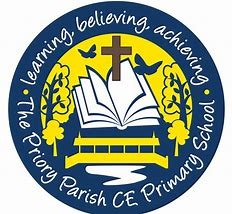 Our vision“As a Christian family, together, we will realise our God-given ability to change the world.”‘…My heart, O God, is steadfast, my heart is steadfast; I will sing and make music.’ (Psalm 57:7)At The Priory Parish C.E. Primary School, we understand  that music can inspire and motivate children, and play an important role in their personal development. Music can also help children develop a greater appreciation of the world we live in, by understanding different cultures and societies through music.We aim to deliver a broad and balanced music curriculum, in line with national requirements, which enables pupils to:Perform, listen to, review and evaluate music across a range of historical periods, genres styles and traditions, including the works of the great composers and musicians.Learn to sing and use their voices.Create and compose music on their own and alongside their peers.Have the opportunities to learn a musical instrument, use technology properly and to progress to the next level of musical excellence.Understand and explore how music is created, produced and communicated, including through the inter-related dimensions: pitch, duration, dynamics, tempo, timbre, texture, structure and appropriate musical notations.Early Years Foundation Stage (EYFS)All pupils in the EYFS are taught music as an integral part of the topic work covered during the academic year.  The music curriculum in the EYFS is delivered with particular reference to exploring and using media and materials, which enables children to:Sing songs, make music and dance, and experiment with ways of developing the sounds and movements used.Safely use and explore a variety of materials, tools and techniques, experimenting with colour, design, texture, form and function.Use what they have learnt about media and materials in original ways, thinking about uses and purposes.Represent their own ideas, thoughts and feelings through design and technology, art, music, dance, role-play and stores.National CurriculumAll pupils within KS1 and KS2 are taught music in line with the requirements of the national curriculum.In KS1, pupils will be taught to:listen with concentration and understanding to a range of high-quality, live and recorded musicUse their voices expressively and creatively by singing songs and speaking chants and rhymes.Experiment with, create, select and combine sounds using the interrelated dimensions of music.In KS2, pupils will be taught to:Listen with attention to detail and recall sounds with increasing aural memory.Appreciate and understand a wide range of high-quality live and recorded music drawn from different traditions and from great composers and musicians.Develop an understanding of the history of music.Pupils should be taught to sing using their voices and with increasing accuracy, fluency, control and expressionImprovise and compose music for a range of purposes using the interrelated dimensions of music.Use and understand staff and other musical notations.Cross-curricular linksWherever possible, the music curriculum will provide opportunities to establish links with other curriculum areas.EnglishPupils develop their reading and writing skills through learning to read and interpret written music.Pupils develop their language skills through singing songs, with alteration to diction, meaning, rhythm and rhyme.Pupils develop their communication and listening skills through learning to listen to and interpret music, and communicate their ideas effectively.Pupils develop their research skills through discovering the history of music and famous composers.MathsPupils develop their understanding of patterns and processes, through practising rhythm and paying attention to the structure of music.ComputingPupils learn to use technology to compose music, and enhance their research skills through the internet.Pupils listen to music electronically and record compositions electronicallyPupils are able to present their work using programs such as Word and Powerpoint.Spiritual, moral, social and cultural developmentPupils learn to work effectively with their peers and build positive relationships.Pupils learn to build their self-confidence through learning to play musical instruments and participating in musical performances.Pupils learn to reflect on mood and senses through listening to and interpreting music.Pupils develop an understanding of other cultures and develop positive attitudes through appreciating music from other societies.Teaching and learningMusic lessons are delivered once a week in KS1 and KS2.  Teaching of music is delivered by specialist teachers and class teachers respectively.  Pupils will be taught to describe key characteristics and associated processes in common language, as well as understand and use technical terminology and specialise vocabulary.  Pupils will undertake independent work and will have the opportunity to work in groups and discuss work with fellow classmates.  Planning of the music curriculum is tailored towards three areas of progress:Increasing breadth and range of musical experiencesIncreasing challenge and difficulty in musical activitiesIncreasing confidence, sensitivity and creativity in pupils’ music-making.Assessment and reportingPupils will be assessed and their progression recorded in line with the school’s assessment policy.  The progress and development of pupils within the EYFS is assessed against the early learning goals.  Throughout the year, teachers will plan on-going creative assessment opportunities in order to gauge whether pupils have achieved the key learning objectives.  During the Summer term, parents will be provided with a written report about their child’s progress.  Verbal reports will be reported at parent-teacher consultations during the Autumn and Spring terms.Musical events and opportunitiesAll pupils are encouraged to participate in additional musical opportunities to enhance their learning and development.  The school choir meets on a weekly basis to allow pupils to enjoy singing together.  The school choir also performs in public on a number of occasions throughout the year.Monitoring and reviewThe subject leader will monitor teaching and learning in Music at The Priory Parish C.E. Primary School, ensuring that the content of the national curriculum is covered across all phases of pupils’ education.  This policy will be reviewed on an annual basis.Review date: March, 2021